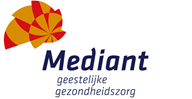 Dit formulier graag uiterlijk 1-1-2022 sturen naar referaat@mediant.nl Programma:(Maximaal 2 presentaties van 30 minuten of 3 presentaties van 20 minuten)Titel referaatBestaat er een neusspray tegen depressies?A hype or a hope?Namen & kwalificaties sprekersM. Busati, ANIOS Psychiatrie Mediant, in 2020-2021 onderzoeker UMCG-afdeling therapieresistente depressieve stemmingsstoornissenTRWM. Walrave, psychiater en A-opleider Psychiatrie MediantDisciplines waarvoor accreditatie aangevraagd moet worden.  Psychiaters    FGzPt (klinisch psychologen, GZ-psychologen en psychotherapeuten)  POH-GGZ   Verpleegkundig specialisten   Verpleegkundigen   SKJOmschrijving & leerdoelen referaatIndicatiestelling en bespreking van de behandeling van ernstige depressieve stoornissen met esketamine neusspray.Leerdoelen: Het differentiëren van de diagnostiek van de stemmingsstoornissenWanneer schrijf je esketamine voor?Wat is de werkzaamheid van esketamine en wat zijn de complicaties en bijwerkingen?Op welke informatie is het referaat gebaseerd?(Richtlijnen/ protocollen/ vakliteratuur)Handboek Depressieve stoornissen onder redactie van Schene, Sabbe, Ruhé tweede geheel herziene druk, 2016, De TijdstroomMultidisciplinaire Richtlijn Depressie, (derde revisie) 2013, Trimbos instituut, focus: Chronische en therapieresistente depressie, Fed Med Spec Richtlijnendatabase.Tekst voor uitnodigingEen ernstige depressie, het kan ons allemaal overkomen.In de afgelopen jaren zijn er veel nieuwe wetenschappelijke behandelmethodes ontwikkeld om ernstige depressieve episodes beter te behandelen.Een van onze nieuwe collega's bij Mediant, Mahmoud Busati is, tot recent, onderzoeker geweest op de afdeling therapieresistente depressieve stemmingsstoornissen in het UMC Groningen. Graag gaan we, samen met U, de neusspray esketamine en de antidepressieve werking hiervan, bespreken. Is het een veelbelovend en goed werkzaam antidepressief middel of vallen de behandelresultaten tegen en, als U dat zo hoort, wat vindt U ervan?Het belooft een leerzame en interactieve middag te worden, wij nodigen U graag uit voor 8 februari 2022, om 16.30 uur.NB. Mediant houdt zich strikt aan de dan geldende COVID-19 restrictie maatregelen, waarbij het referaat mogelijk fysiek, mogelijk online via streaming, dan wel hybride zal zijn.TijdProgrammaSpreker 16.30Opening / welkomstwoordTim Walrave16.35Het ontstaan en de behandeling van depressiesTim Walrave17.05Vragen en opmerkingen17.15Neusspray tegen depressiesMahmoud Busati17.45Vragen / discussieInteractief18.00Afsluiting